EL ADJETIVO1. ¿Cómo es cada uno? Escribe adjetivos.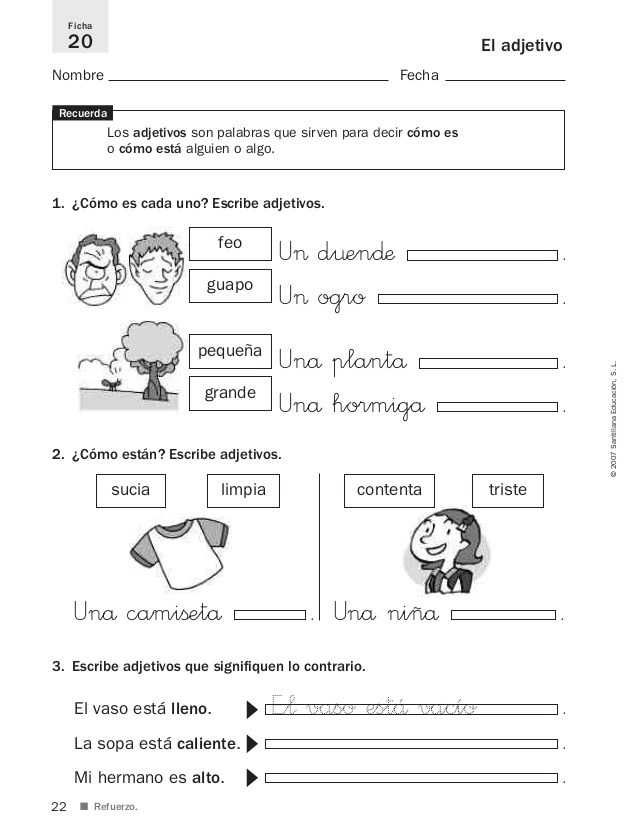 2. ¿Cómo están? Escribe adjetivos.3. Escribe adjetivos que signifiquen lo contrario.4.  ¿Cómo son? Completa con adjetivos.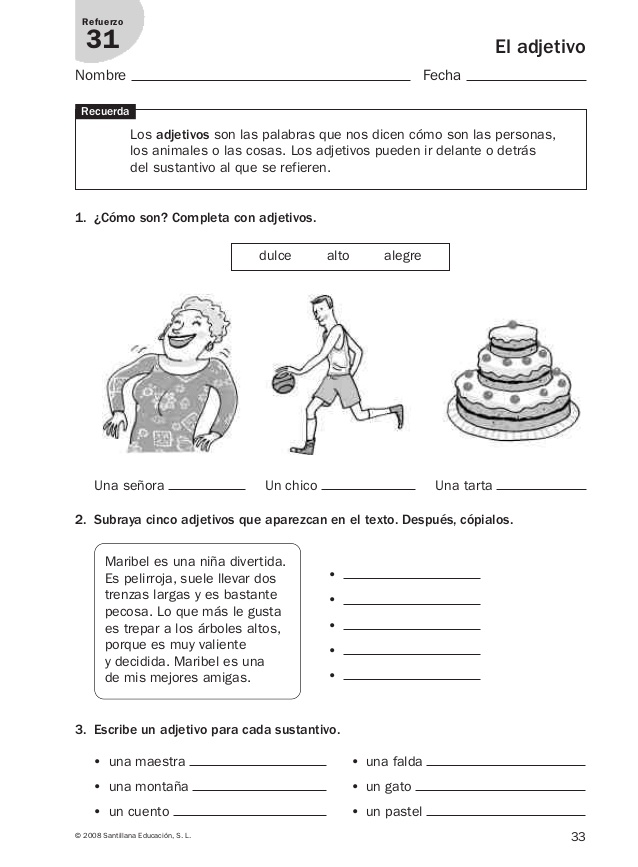 5. Subraya 5 adjetivos que aparezcan en el texto. Después, cópialos. 6.  Escribe un adjetivo para cada sustantivo.7. Relaciona cada uno de los adjetivos con su sustantivo correspondiente:    SUSTANTIVOS 				    ADJETIVOS 	fiesta 						sabroso 	perro 						frío coche 						divertida helado 						mordedor ojos							 verdes bocadillo 						grandeORTOGRAFÍA GE, GI, JE, JI1. Subraya las palabras con j o con g. Después, cópialas. 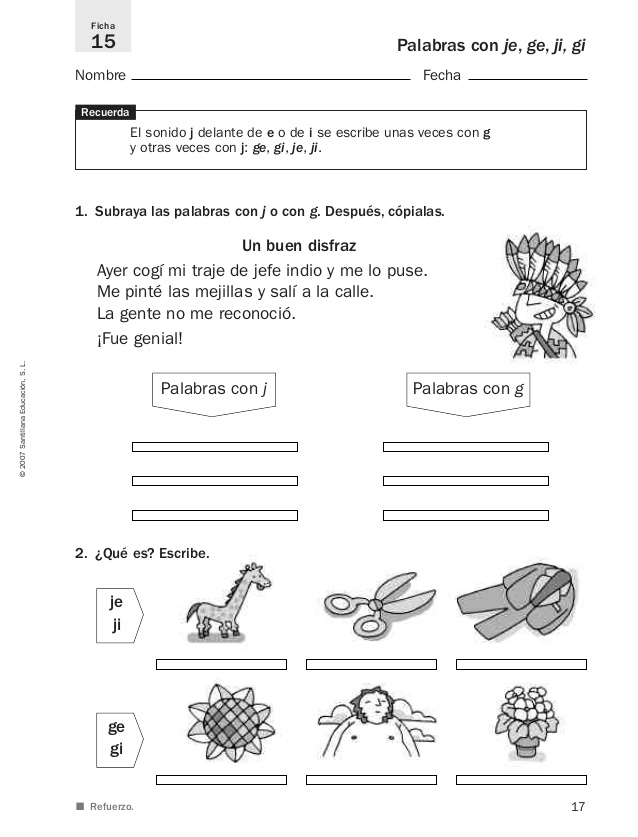 2. ¿Qué es? Escribe.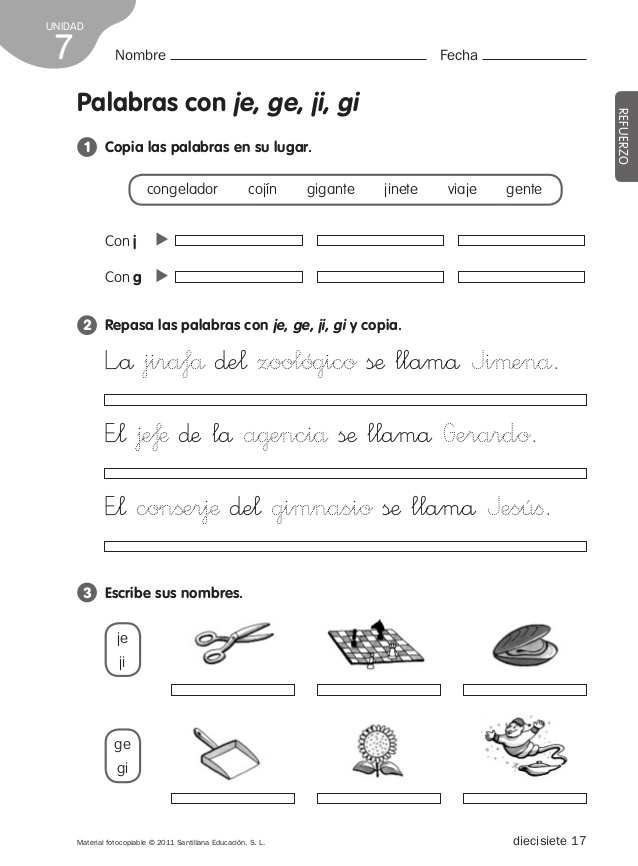 3. Copia las palabras en su lugar.4. Repasa las palabras con je, ge, ji, gi5. Rodea la palabra correcta.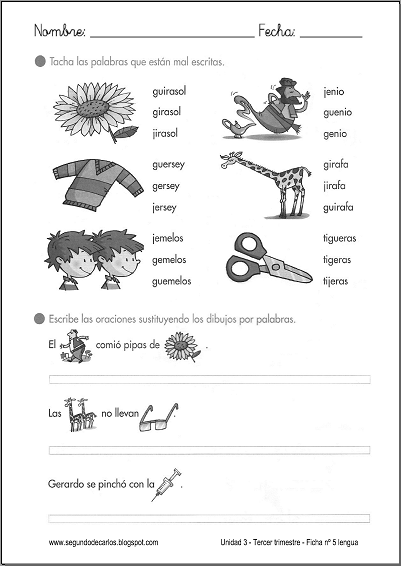 6. Escribe las oraciones sustituyendo los dibujos por palabras.7. Rodea la sílaba adecuada y completa las palabras.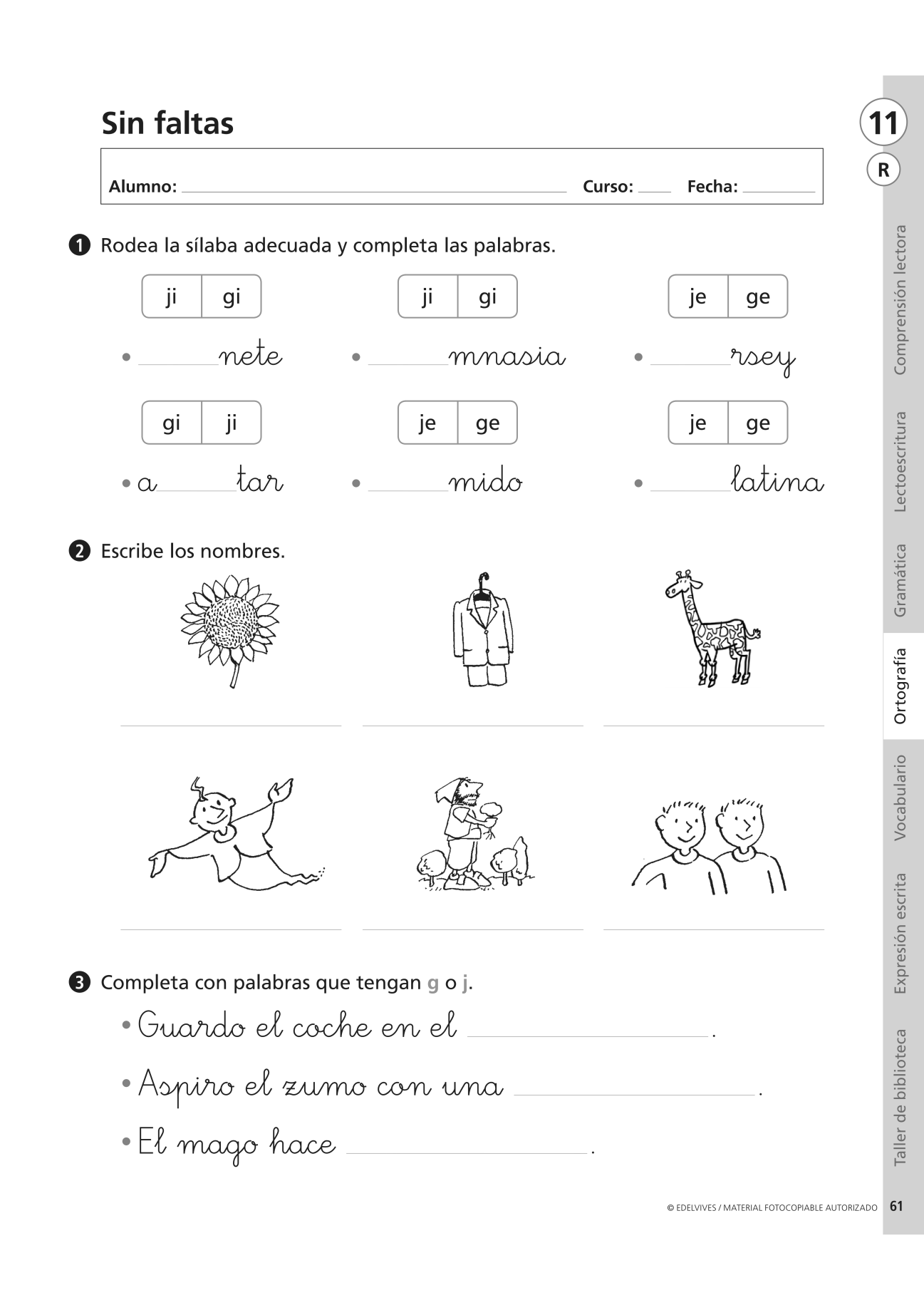 8. Completa con palabras que tengan g o j.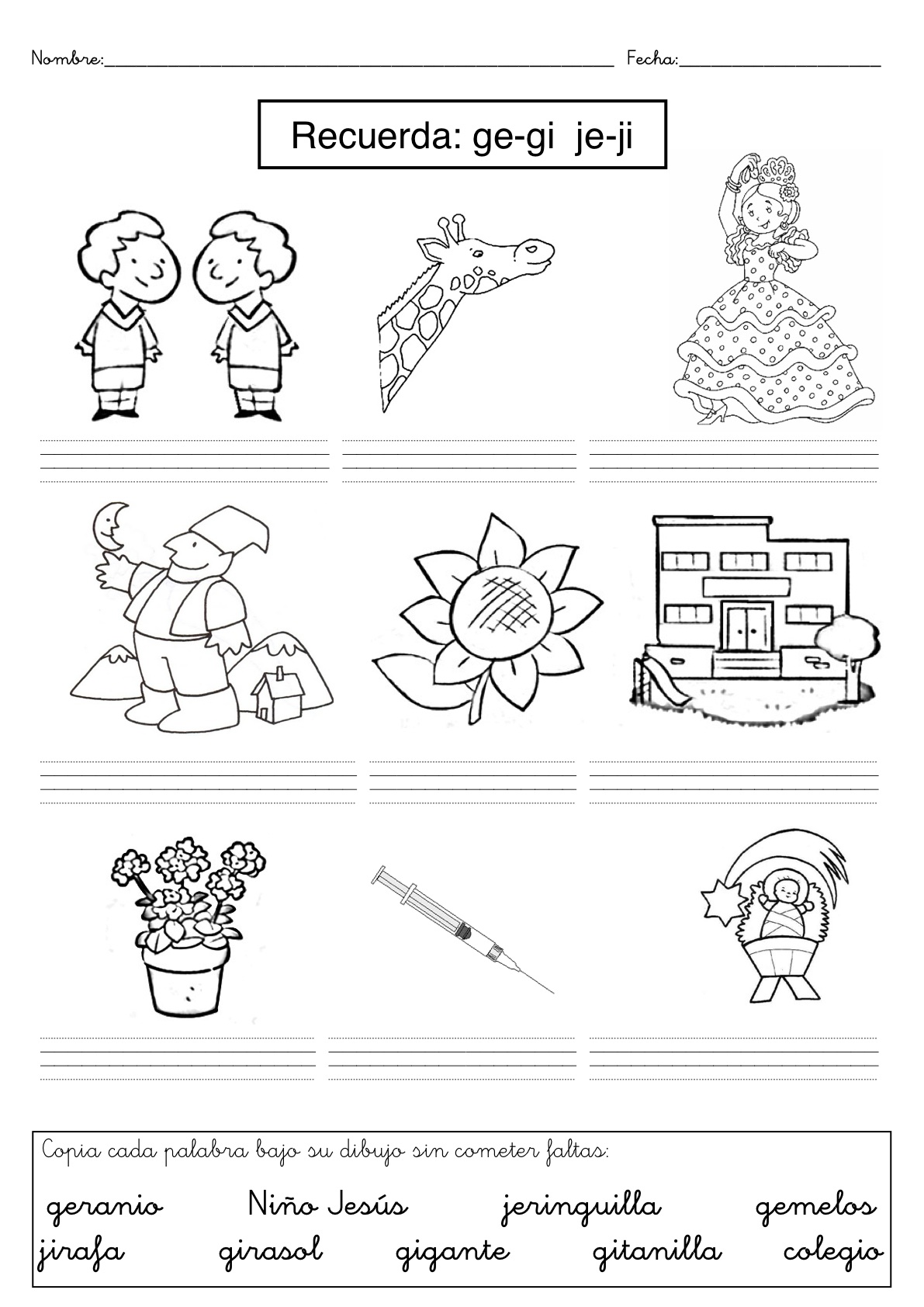 EL ANUNCIO1. Lee este anuncio y contesta: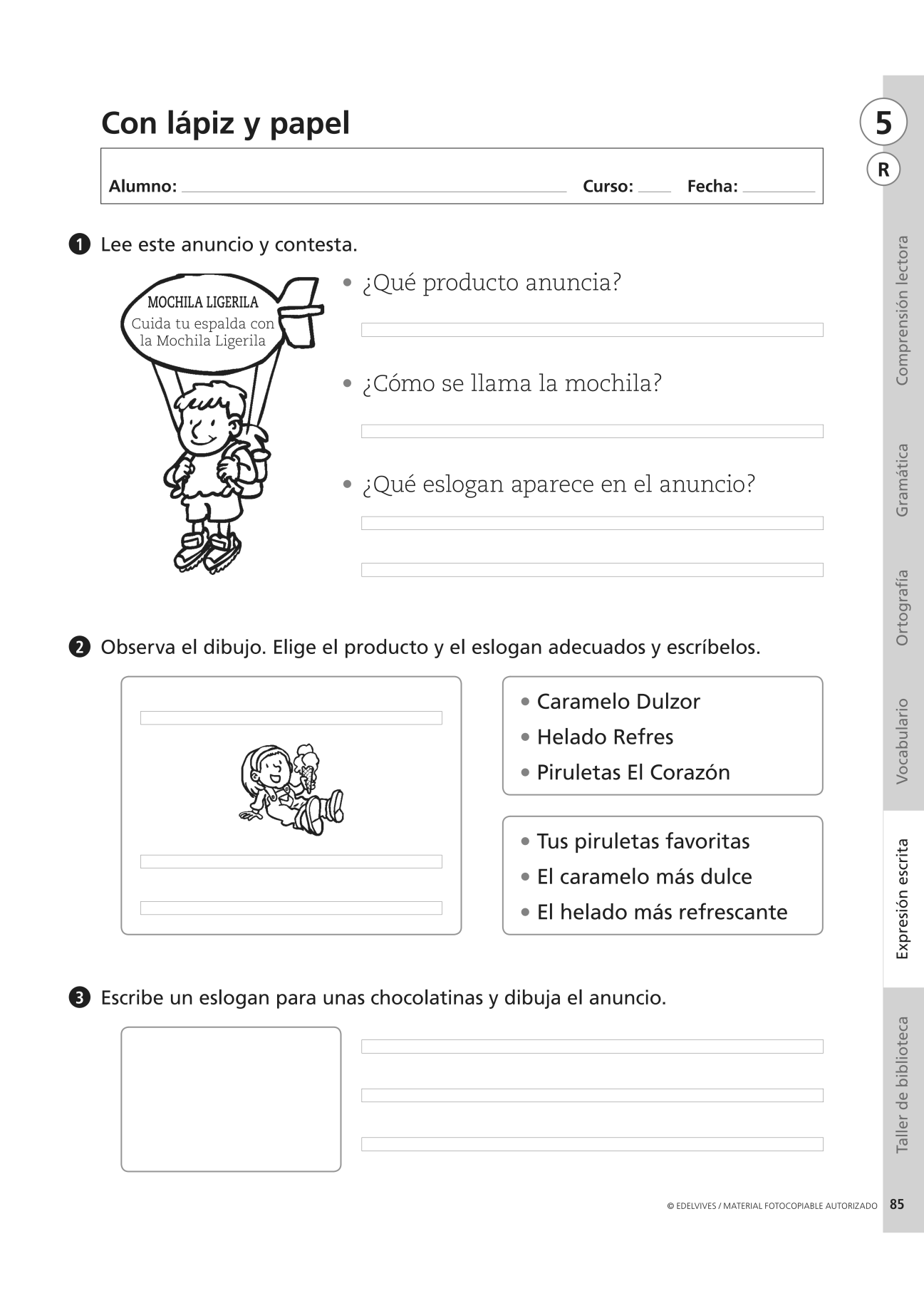 2. Observa el dibujo. Elige el producto y el slogan adecuados y escríbelos.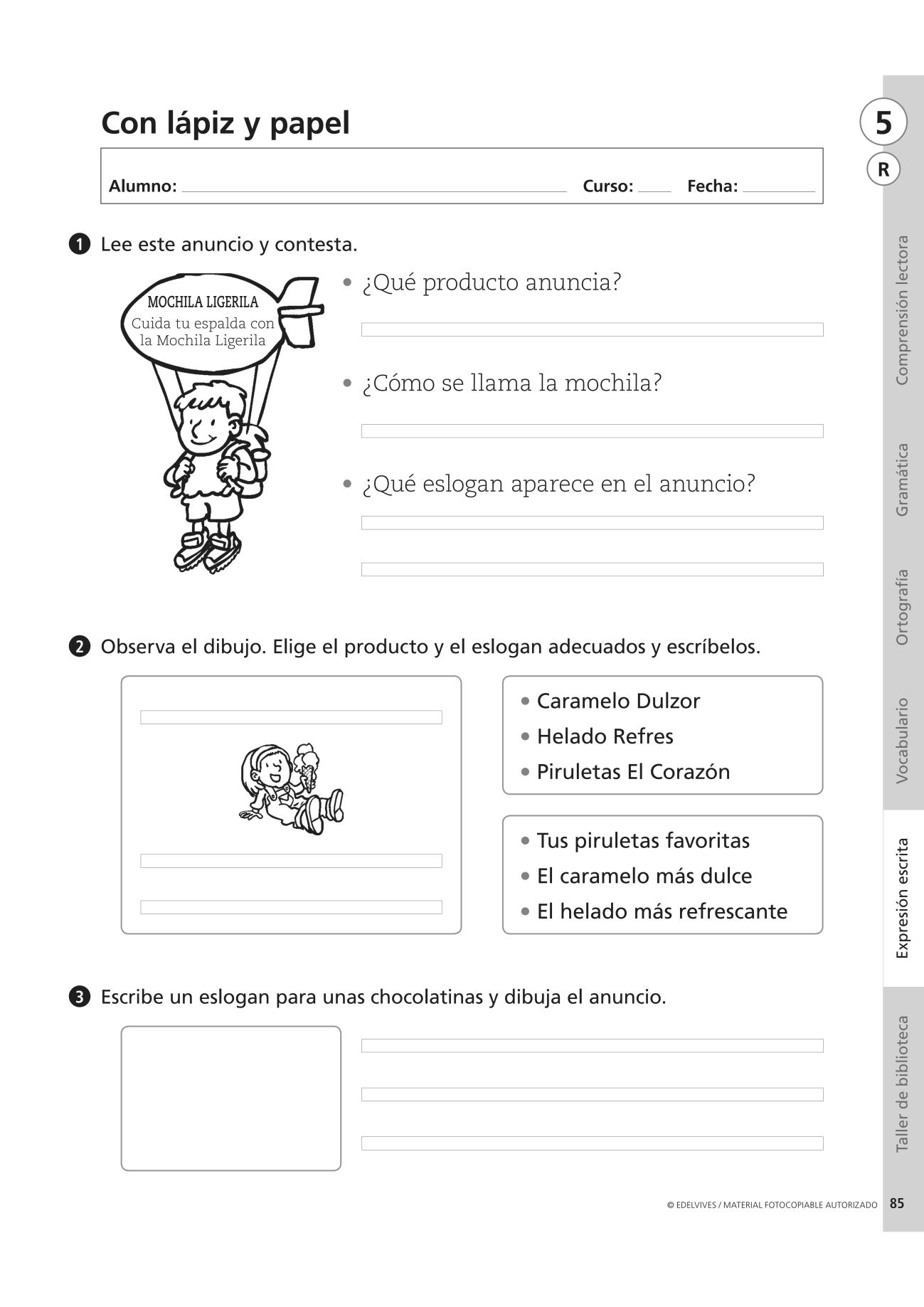 3. Escribe un eslogan para una chocolatina y dibuja el anuncio.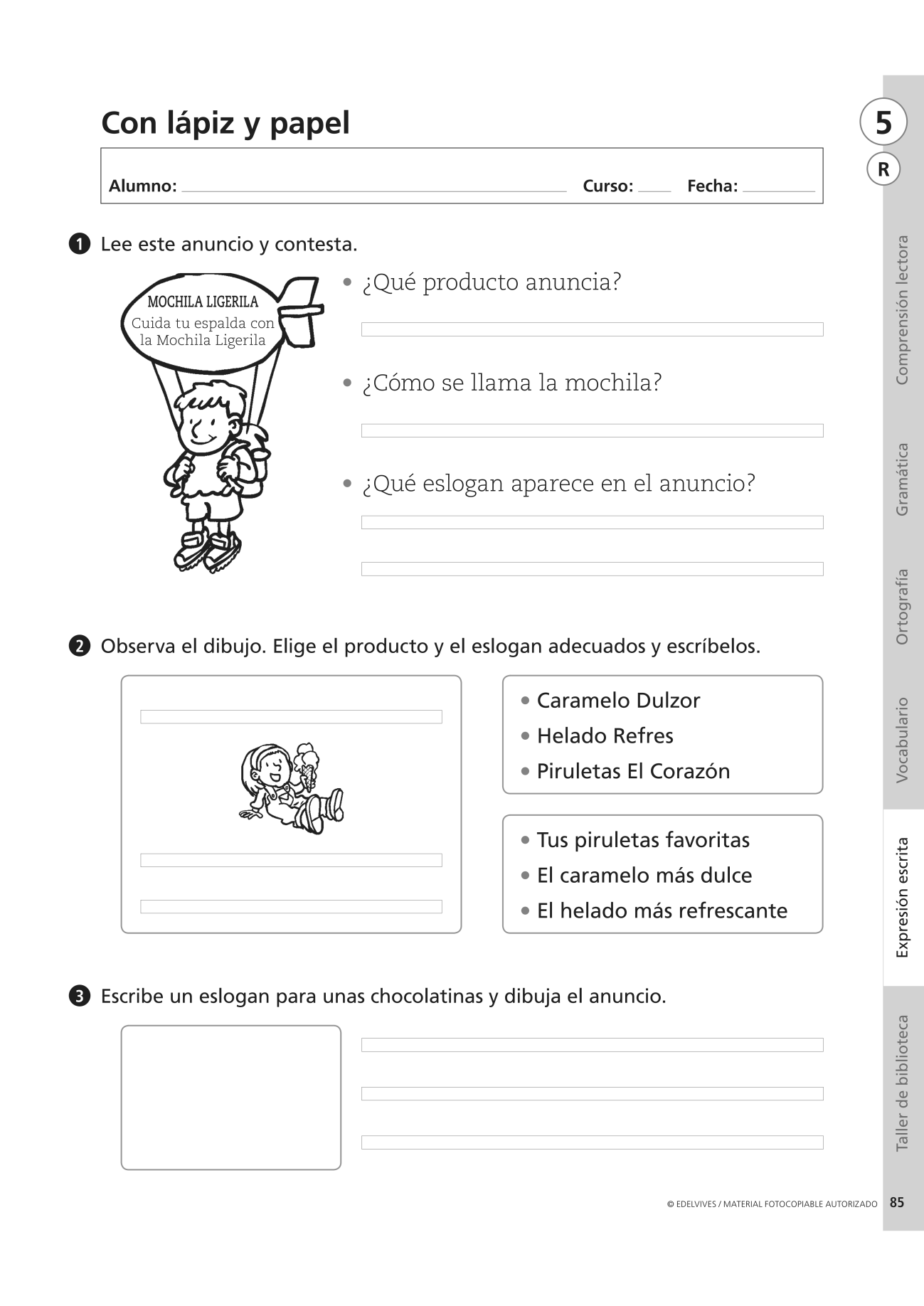 4. Lee este anuncio y contesta:“Crece grande y fuerte”.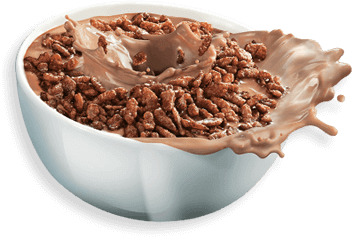 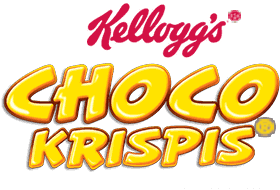 ¿Qué producto anuncia?_______________________________________________¿Qué eslogan  aparece en el anuncio?________________________________________________________5. Escribe un eslogan para un juguete y dibuja el anuncio.